_____________________________________________________________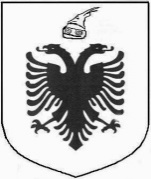 REPUBLIKA E SHQIPERISEBASHKIA LIBRAZHDSEKTORI I ADMINISTRATËS, BURIMEVE NJERËZORE, ARKIVËS DHE PROTOKOLLITNr__Prot.                                                                                                                                                            Data 22.11.2023Lenda: Raportimi mbi shkresat e administruara per te cilat kerkohet pergjigje per periudhen 01.10.2023 - 31.10.2023.Nr. RendorData qe ka ardhur ne Bashkine LibrazhdNr. Prot i Bashkise LibrazhdInstitucioni qe e ka derguarLenda ShkurtimishtLenda ShkurtimishtDr/Sektori qe  i eshte adresuarKthyer pergjigjeNuk i eshte kthyer pergjigje02.10.20236364Drejtoria e menaxhimit dhe Kontrollit Tirane Njoftim per ushtrim kontrolli Njoftim per ushtrim kontrolli Drejtoria e Pyjeve +02.10.20236372Paketa e sigurise ne shkolle Dega Rajonale Elbasan Dega Rajonale Elbasan Drejtoria e Arsimit Librazhd        +03.10.20236400Bedrie Hasolli Ankese per prishjen e qetesise Ankese per prishjen e qetesise Policia Bashkiake +03.10.20236409Fejzulla AllmetaAnkese per heqejen e ndihmes ekonomike Ankese per heqejen e ndihmes ekonomike Drejtoria e Sherbimit Social +04.10.20236431Astrit DodaKerkese per truall me qeraKerkese per truall me qeraUrbanistika+05.10.20236467Lulzim HasballaNjoftim per detyrime te papaguara Njoftim per detyrime te papaguara Drejtori e Taksave+05.10.20236474Bashkim CelaKerkese per kredi te buteKerkese per kredi te buteUrbanistika +06.10.20236489Qazim Mokra Kerkese per puneKerkese per puneDrejtoria e Kabinetit-09.10.20236518Zyra permbarimore ElbasanUrdher MbrojtjeUrdher MbrojtjeDrejtoria e Sherbimit social+09.10.20236537Jeta AllavarjaKerkese per hapje rrugeKerkese per hapje rrugeIMT+10.10.20236552Shkolla 9-vjecare “Vilson Blloshmi”Kerkese per kompjuteraKerkese per kompjuteraDrejtoria Arsimit Librazhd+12.10.20236590Njesia Administrative LunikNjoftim per konsultimet publike Njoftim per konsultimet publike Bashkia Librazhd +16.10.20236641Avni HidriRishikim I taksaveRishikim I taksaveKomisioni apelimit-19.10.20206715Shkolla 9-vjecare MirakeKerkese per riparime ne shkollen 9-vjecareKerkese per riparime ne shkollen 9-vjecareDrejtoria e puneve publike+20.10.20236729Avni HidriKerkese per zgjidhje konfliktiKerkese per zgjidhje konfliktiIMT+23.10.20236790Shkolla DorezKerkese per stufa zjarriKerkese per stufa zjarriDrejtoria e puneve publike+25.10.20236825Qazim MucaKerkese per ndihmeKerkese per ndihmeDrejtoria e Kabinetit+25.10.20236825Njesia Administrative PolisKerkese per rikonstruksionin e AmbulancesKerkese per rikonstruksionin e AmbulancesDrejtoria e puneve publike+25.10.20236843Neto Group ShpkKerkese per rikonstruksionin e rrugeve KrasteKerkese per rikonstruksionin e rrugeve KrasteUrbanistika+       20.30.10.20236913Mustafa Roci DardheMustafa Roci DardheKonflik me komshiun per nje rruge Imt+